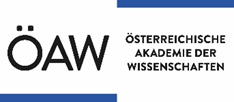 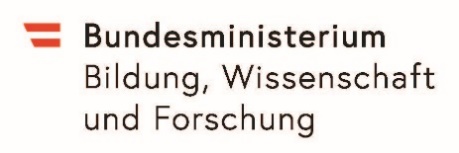 finanziert von APART [Austrian Programme for Advanced Research and Technology] EndberichtVorname und Name:Beginn des Stipendiums:Projekttitel: A. ForschungsaufenthalteGeben Sie bitte Ort und Zeitraum an.B. KonferenzteilnahmenGeben Sie bitte den Titel der Konferenz, Ort und Zeitpunkt an.C. PublikationenGeben Sie bitte Ihre im Laufe des Berichtszeitraums erfolgten wissenschaftlichen Publikationen an – auch vorbereitet, eingereicht oder akzeptiert (bibliographische Angaben). D. Sonstiges(z.B. Lehraufträge)Wurden im Berichtszeitraum Projekte genehmigt? Wenn ja, geben Sie bitte die bewilligte Summe an.E: Berufliche Perspektiven nach Ende des StipendiumsBEILAGEN:Arbeitsbericht (bis zu 15 Seiten)Zusammenfassung / AbstractPublikationen, die im Berichtszeitraum publiziert oder zur Publikation eingereicht wurdenFalls Sie Ihre Habilitation nach der Stipendiendauer fertig stellen, reichen Sie diese bitte nach!Der Bericht ist zweifach (2 Print-Exemplare) abzugeben!Datum ..................................				        Unterschrift.................................................